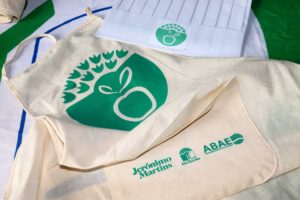 LANCHE SAUDÁVELBATIDO DE FRUTAINGREDIENTESAmoras / Frutos vermelhos congeladosBananaLeiteAçúcarBaunilha em póRECEITAColocar no recipiente da trituradora, todos os ingredientes, nomeadamente: leite meio gordo, a banana cortada em pedaços, um pouco de baunilha em pó e os frutos vermelhos e/ou amoras congeladas.Colocar pouco açúcar.Triturar.Este batido, além de ser saudável é também nutritivo! Trabalho realizado pelo aluno: Cristiano Henriques, 6º ano, turma CEBI do CarregadoECO-ESCOLAS6ºAnoConcurso: Cozinhar em família6ºAno